OSNOVNA ŠKOLA DORE PEJAČEVIĆN A Š I C E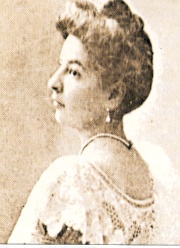    A. Cesarca 18  Našice 31500tel: 031 613 357; 615-415                            fax: 031 613 749             e-mail: osdore@os-dpejacevic-na.skole.hr		  m.br. 3120457KLASA: 003-06/18-01/12URBROJ: 2149/06-01-18-01Našice, 8. studenoga 2018.P O Z I V      22. sjednica  Školskog odbora OŠ Dore Pejačević Našice održat će se u ponedjeljak, 12. studenoga  2018. godine u 18,00 sati u prostoru matične školeDNEVNI RED:Verifikacija Zapisnika i zaključaka 21. sjednice Školskog odboraUtvrđivanje kandidata koji ispunjava uvjete natječaja  za izbor i imenovanje ravnatelja Škole, objavljenog 26. listopada 2018. godine, a   koji je ponudu dostavio u propisanom roku  Razno						Predsjednica Školskog odbora:							Jadranka Jantošik